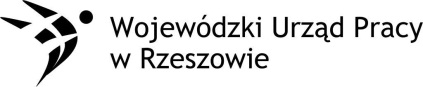 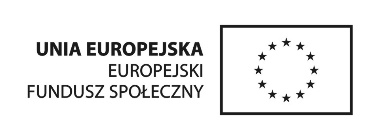 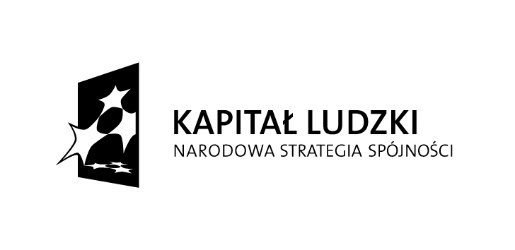 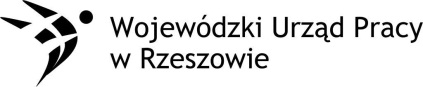 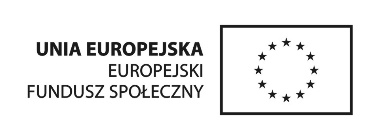 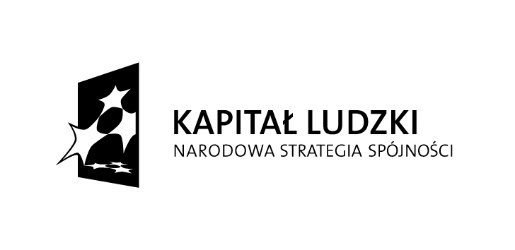 Podkarpacie stawia na zawodowców                                                                                                 Nr Projektu WND-POKL.09.02.00-18-001/12ZAPROSZENIE DO SKŁADANIA OFERT                                                                                dla zamówień o wartości nie przekraczającej                                                                             wyrażonej w złotych równowartości 30 000 euroGmina Tarnobrzeg                                                                                                                             ul. Kościuszki 32                                                                                                                                 39-400 Tarnobrzeg                                                                                                                              NIP 867-20-79-199                                                                                                                      REGON 830409092zwana w dalszej części Zaproszenia Zamawiającym, działająca przez Pełnomocnika  Marka Szczytyńskiego – Dyrektora Zespołu Szkół Ponadgimnazjalnych Nr 2 im. Bartosza Głowackiego, 39-400 Tarnobrzeg, ul. Kopernika 18, tel. 15 822-55-57, www.rolnik.tbg.net.pl zaprasza do składania ofert w postępowaniu o udzielenie zamówienia pn: :  Pomoce dydaktyczne do pracowni techniki biurowej w ramach projektu „Podkarpacie stawia na zawodowców” współfinansowanego przez Unię Europejską ze środków Europejskiego Funduszu Społecznego Priorytet IX. Rozwój wykształcenia i kompetencji w regionie w ramach Działania 9.2 Programu Operacyjnego Kapitał Ludzki – Podniesienie atrakcyjności i jakości szkolnictwa zawodowego. Rodzaj zamówienia: dostawyOkreślenie przedmiotu zamówienia:Przedmiotem zamówienia jest:dostawa pomocy dydaktycznych do pracowni techniki biurowej. Asortyment i ilość zamawianych materiałów zawiera „Wykaz pomocy dydaktycznych” stanowiący załącznik nr 1 do Zaproszenia do złożenia oferty. Wartość zamówienia będzie wynikała z przemnożenia planowanej ilości zamawianych materiałów i cen jednostkowych. Cena jednostkowa jednej sztuki nie może przekraczać 350 zł netto.Nazwa i kod Wspólnego Słownika Zamówień CPV:   30100000-0 Maszyny biurowe, sprzęt i materiały, z wyjątkiem komputerów, drukarek i mebli 30199500-5 Segregatory, pudełka na listy, pudełka do przechowywania i podobne wyrobySposób uzyskania informacji dotyczących przedmiotu zamówienia: Szczegółowe informacje dotyczące przedmiotu zamówienia można uzyskać osobiście w siedzibie zamawiającego tj. – Zespół Szkół Ponadgimnazjalnych nr 2 im Bartosza Głowackiego w Tarnobrzegu; ul. Kopernika 18 (sekretariat szkoły) lub telefonicznie pod numerem tel. 15 822-55-57.                                                                                                          Osoby uprawnione do kontaktów z wykonawcami:Marzena Karwat –Asystentka Koordynatora Projektu Marek Szczytyński – Dyrektor SzkołyTermin wykonania zamówienia:  Zamówienie będzie wykonane  do dnia 15.05.2015 roku.      4. Specyfikacja zamówienia:Oferta powinna zawierać sumaryczną cenę obejmującą materiały o nazwie, jednostce miary     i ilości określonej w załączniku nr 1. Koszty dostawy pokrywa wykonawca; Opis sposobu wyboru oferty najkorzystniejszej: Oferta z najniższą ceną złożona przez wykonawcę, spełniającego określone wymogi 
 specyfikacji zostanie wybrana jako oferta najkorzystniejsza.Miejsce i termin składania ofert:Oferty należy składać w siedzibie Zespołu Szkół Ponadgimnazjalnych Nr 2 
w Tarnobrzegu, ul. Kopernika 18 (sekretariat szkoły) osobiście lub pocztą w terminie do dnia 29.04.2015 r. do godz. 10.00. Otwarcie nastąpi w dniu 29.04.2015 r. o godz.11.00 Ofertę należy umieścić w zamkniętym opakowaniu, uniemożliwiającym odczytanie zawartości bez uszkodzenia tego opakowania. Opakowanie winno być oznaczone nazwą (firmą) i adresem Wykonawcy, zaadresowane na adres: Zespół Szkół Ponadgimnazjalnych nr 2 im B. Głowackiego 
w Tarnobrzegu, ul. Kopernika 18, 39-400 Tarnobrzegoraz opatrzone nazwą zamówienia: „POMOCE DYDAKTYCZNE DO PRACOWNI TECHNIKI BIUROWEJ                        W PROJEKCIE PODKARPACIE STAWIA NA ZAWODOWCÓW” Nie otwierać przed dniem  29.04.2015 r. do godz. 11.0 0Informacja o wyborze najkorzystniejszej oferty: Informacja o wyborze najkorzystniejszej oferty zawierająca: nazwę (firmę), siedzibę   i adres wykonawcy, którego ofertę wybrano jako najkorzystniejszą zostanie przekazana 
wykonawcom w terminie 7 dni od dnia składania ofert.Informacja o terminie i miejscu podpisania umowy:                                                                                             Informacja o terminie i miejscu podpisania umowy zostanie przekazana telefonicznie Wykonawcy, którego oferta będzie wybrana, jako najkorzystniejsza. Tarnobrzeg, dnia 22.04.2015 rZałącznik nr 1Wykaz pomocy dydaktycznych:Lp.Nazwa produktuOpis produktuJednostka miaryIlośćCena nettoCena brutto1GilotynaGilotyna biurowa z ręcznym systemem docisku papieru.Stabilny metalowy blat.Plastikowa, matowa osłona zabezpieczająca.Na blatach roboczych standardowe szablony formatów.Jednorazowe cięcie do 20 kartek 70g.Długość cięcia: 448 mm.Wymiary blatu: 480x330 mm.Dwa lata gwarancji na sprzęt.szt.12Wycinarka do zdjęć 35x45mmwymiar:35mmx45mmdedykowana do zdjęć legitymacyjnych, dowodowych, paszportowych, prawa jazdytyp narożników: prostokątna, bez zaokrągleńmateriał wykonania: metal, rączka pokryta antypośligowym tworzywemimienna 12 miesięczna gwarancjaszt.13Bindownica  + ZESTAW STARTOWYformat: A4 dziurkuje do 12 kartek (70g/m2) oprawia do 450 kartek bindownica do grzbietów plastikowych wygodna dźwignia do dziurkowania ogranicznik papieru, ułatwiający precyzyjne ułożenie papieru regulator głębokości dziurkowania 2 - 5 mm pojemnik na ścinkiszt.14Zszywacz do papieru biuro profesjonalny-240 kartekjednorazowo zszywa aż 240 kartekwymiary 300 x 245 x 90odległość od krawędzi kartki regulowana od 0-60 mmszt.15Wizytownik obrotowy 400 wizytówekposiada 200 szt podwójnych koszulek ,które mieszczą 400szt wizytówek,indeks alfabetyczny a-z, ułatwiający szybkie wyszukiwanie kontaktów,stalowa metalowa konstrukcja,szt.16Dziurkacz zamykany pojemnik wysuwany przymiarilość kartek10rozstaw dziurek [mm]regulowany średnica dziurek [mm]6 (standard)waga [g]716wymiary [mm]290 x 65 x 65 4 otwory,podstawa i dźwignia metalowa,solidna i trwała konstrukcja,metalowa listwa formatowa (przymiar),regulowany zakres rozstawu dziurekszt.17Niszczarka dokumentów Niszczy:
papier, karty kredytowe, spinacze, zszywki, laminowane dokumenty, folie do rzutnikówLiczba kartek niszczonych jednorazowo 7Maks. Rodzaj cięcia - cięcia ścinkiPojemność kosza w litrach -  12 lPoziom bezpieczeństwa DIN - 3 Blokada bezpieczeństwa -  nieZabezpieczenie termiczne  - nieAutomatyczne zatrzymanie pracy przy pełnym koszu   - takAutomatyczny Start/Stop  - takFunkcja cofania  - takPełny kosz - dioda nieZacięcie papieru - dioda nieWymiary 200 x 380 x 370 mm  Gwarancja 24 miesiące
szt.18Flipchart 2x3 Eco Boards 70x100 na trójnogu lakier. szt.19Combiboxx- Zestaw 5 półek Składa się z jednego pojemnika A4 do formatu 311 x 240 mm i czterech pojemników 1/3 A4. Pojemność każdego pojemnika 24 mm. Możliwość rozbudowy z pojemnikami A4 lub 1/3 A4. W zestawie oprócz pojemników: 2 przednie osłony 1/3 A4, 2 nóżki, łącznik do połączenia z formatem A4zestaw110Zestaw paneli prezentZestaw paneli prezentacyjnych przeznaczonych dla indywidualnych odbiorców. Dzięki swojej budowie wyjątkowo stabilny. Zawiera 5 obustronnych paneli prezentacyjnych w kolorze czarnym. Pozwala łatwo odnaleźć poszukiwaną informację. Idealne rozwiązanie tam, gdzie jest mało miejsca. Jednostka sprzedaży 1 komplet.zestaw111Kasetka na pieniądze i dokumenty  Przesuwny wkład rolkowo-liczący, blokada (2 zamki). Podwójne dno (montaż do podłoża). Wymiary: 300 x 200 x 120 mm. Waga: 4,5 kg. Ocena IMP. Kolor grafitowy.szt.112Półka plastikowa na dokumenty przeźroczystaDo dokumentów formatu A4. Wymiary: 66 x 250 x 335 mm.szt.1013Ofertówki – zestaw  25 szt.Otwierane u góry i z prawej strony. Wycięcie na palec ułatwia wyjmowanie i wkładanie dokumentów. Bezpieczne, z zaokrąglonymi narożnikami. Wykonane ze sztywnej folii PVC o grubości 150 micszt.114Pojemnik na katalogiWykonany z ekologicznej folii PP o strukturze płótna, wewnątrz uszlachetniona powierzchniowo papierowa okładzina. Posiada wycięcie na palec oraz wymienną etykietę grzbietową. Po ustawieniu na półce nie do odróżnienia od klasycznych segregatorów. Pojemność ok. 750 kartek.szt.515Pudełko archiwizacyjneSkładane - proste w montażu. Możliwe stawianie na krótszym lub dłuższym boku. Posiadają 5 ścian opisowych, 4 otwory ułatwiające wyjmowanie pudełka z pudła zbiorczego oraz wkładanie/wyjmowanie zawartości bez konieczności zdejmowania pudełka z szafy/półki. Szerokość: 120mmszt.516Pudełko archiwizacyjneWykonane z twardej tektury falistej. Dostosowane do przechowywania dokumentów wypiętych z segregatora i zszytych spinaczem Rado Tric 83020. Wymiary: 26,5 x 9,5 x 34 cm. Kolor brązowy.szt.517Segregator B+ A4/50 Segregatory ekonomiczne oklejone na zewnątrz trwałym tworzywem, a wewnątrz jasnoszarym papierem. Dwustronna, wymienna etykieta. Format A4. Szerokość grzbietu: 50mm.szt.518Skoroszyt PCV zawieszkowyszt.519Skoroszyt prezentacyjny Uniwersalny skoroszyt prezentacyjny. Przezroczysta kieszeń w przedniej okładce i kieszonka wewnętrzna w tylnej. Skoroszyt posiada otwory na wkładkę umożliwiającą wpięcie do segregatora.szt.520Skoroszyt z klipsemWysuwany, metalowy klips umożliwia wpinanie luźnych kartek o formacie do A4, bez potrzeby ich dziurkowania. Wykonany z mocnej folii PP. Przeźroczysta przednia okładka, tylna - kolorowa. Mieści do 30 kartek. Format A4.szt.521Skoroszyt zawieszanyszt.522Skoroszyt oczkowyszt.523Segregator do akt osobowychDo porządkowania i archiwizowania historii zatrudnienia pracownika. Zawiera różnokolorowe przekładki A, B, C. Pomaga porządkować dokumenty, które zgodnie z ustawą (28.05.1996 r.) muszą obowiązkowo znajdować się w aktach osobowych pracownika. Podwójny mechanizm ringowy 20 mm.szt.324Teczka akt osobowych zawieszanaPrzeznaczone do przechowywania akt osobowych. Wewnątrz 3 przegródki do zachowania standardowego podziału dokumentów z przebiegu kariery pracownika: przyjęcie do pracy, rozwój, zakończenie pracy. W każdej przegródce mechanizm skoroszytowy umożliwiający wpięcie dokumentów. Wykonane z mocnego kartonu 230 gsm. Wymienne identyfikatory i etykiety w komplecie. Format A4.szt.325Teczka do podpisuTeczka wykonana z kartonu pokrytego skóropodobnym tworzywem, w kolorach: czarnym, czerwonym, granatowym i zielonym grzbiet teczki wykonany harmonijkowo, kartki wewnętrzne kartonowe białe z dziurkami w celu pokazania zawartości teczki, teczka wykonana w wersji 20 kartek.szt.126Teczka harmonijkowaszt.127Teczka harmonijkowa z rączkąTeczka z przegródkami i rączką z polipropylenu (PP), w żywych kolorach i z wyrazistym wzornictwem VIVIDA. Wykonana z półprzeźroczystego PP o grubości 0.67 mm, zawiera 12 poszerzanych przekładek z indeksami. Duża pojemność. Do sortowania i przechowywania dokumentów. Solidne zamknięcie i rączka do bezpiecznego przenoszenia dokumentów Dodatkowe wzmocnienie z przodu na wypadek ciężkiej zawartości. Mieści 350 kartek A4 (80 gsm) Na przedniej okładce kieszeń na wizytówkę.szt.128Teczka BoxTeczka typu Box, o szerokości grzbietu 5 cm, wykonana z twardej 2mm tektury powleczonej folią PP. Posiada czarną wyklejkę z wysokiej jakości surowca, zamykana na gumkę. szt.129Fastykułaszt.330Teczka z gumkąszt.331Teczka preszpanowa z gumą narożnąWykonana z preszpanu (rodzaj tektury wielowarstwowej o bardzo gładkiej powierzchni). Gumka narożnikowa w kolorze teczki. Tektura 380g. szt.332Teczka z gumką Teczka z polipropylenu (PP). Wykonana z półprzezroczystego PP o grubości 0.67 mm. Duża pojemność. Do przechowywania i gromadzenia dokumentów. Modne, ergonomiczne zapięcie zabezpieczające dokumenty podczas przenoszenia. Przyjemna w dotyku, z wytłoczonym wzorem. Idealnie pasuje do teczki z gumką VIVIDA 15 mm. Etykieta na grzbiecie w stylu VIVIDA. Mieści 380 kartek A4 (80 gsm).szt.133Planer ścienny sucho ścieralny miesięcznySurowiec: Papier 180g laminowany folią błysk. Planery są dopasowane wielkością do naszych tablic (planowaków) i występują w 2 formatach:
A1 - 59 x 84 cm
A0 - 84 cm x 119 cmszt.134Tester banknotówProfesjonalny tester banknotów stosowany przez bankiświetlówka UV (11W) do sprawdzania elementów widocznych w ultrafiolecieświetlówka biała (6W) do sprawdzania znaków wodnychmożliwość stosowania tego modelu w dowolnych warunkach otoczeniawymiary: 280x140x145 mmszt.135Datownik samotuszujący Datownik z serii Printy w eleganckiej obudowie wykonanej w 70% z odzyskanego plastiku, 
datownik dostępny jest z datą w wersji ISO oraz polskiej, wysokość cyfr/liter 4mmszt.136Numerator automatyczny metalowyWyposażony w plastikowy ergonomiczny uchwyt 6-  cyfrowy,wysokość czcionki 4 mm,posiada wkład samotuszującyszt.137Pieczątka, stempel100% czysta wymiana wkładki, wygodne zamknięcie,  okienko pozycyjne,  specjalny przycisk wysuwający wymienny wkład tuszujący,  łatwo zdejmowane okienko indeksoweszt.138Przybornik na biurkoWykonany z trwałego polistyrenuPowierzchnie o wysokim połysku2 wysokie i 6 mniejszych przegródek na akcesoria piszące1 przegródka na drobne akcesoria biurowe1 przegroda na karteczki, kopertyGrubość ścianek 2mmWymiary: 140x140x109mmszt.139Pojemnik z karteczkamiKarteczki nieklejone w pojemniku,rozmiar karteczki: 83x83mm,gramatura karteczek: 70gsm,stabilny pojemnik wykonany z przezroczystego tworzywa,wymiary zewnętrzne pojemnika: 92x92x82mmszt.140Pojemnik na spinaczeZawiera 100 spinaczy,  
wbudowany magnes pozwala łatwo wyjmować pojedyncze spinacze, 
stabilny dzięki gumowym ogranicznikom na spodzieszt.141Stojak na dokumenty MONITOR MOUNTPodstawka skierowana do osób korzystających z monitorów standardowych, a także z ekranów typu TFT/LCDDodatkowy klips jest w stanie utrzymać dokumenty o grubości do 100 kartekPodstawka posiada możliwość regulacji wysokości, kąta nachylenia oraz możliwość obrotu o 360ºKorzystanie z dokumentów umożliwia zainstalowana dodatkowo specjalna linijkaJeśli nie ma potrzeby używania podkładki, istnieje możliwość złożenia jej na płasko przy monitorzeWymiary (W x SZ x D): 6x 45,4 x 37,8 cmGwarancja: 1 rokszt.142Podkładka clipboard z okładkąMocny klips zapobiega wysuwaniu się kartek. Wykonana z grubej tektury oklejonej folią PVC.Zalety:Na wewnętrznej stronie okładki kieszeń na luźne dokumentyFormat A4szt.20